Avser fordon: Underlag för godkännande av bussfordonLN2L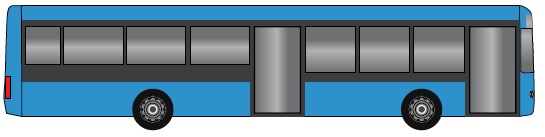 Huvudavtal:          		
Trafikföretag:       		
Trafikområde: 
Datum: 1. Fordonsuppgifter Fordonets fabrikat:  	 Årsmodell: 		 Euroklass: 	
 Modellbeteckning: 	 Drivmedel: 		2. Baskrav LN2L					 Trafikgrupp Landsbygd		 Dörröppningar D+D
 Fordonstyp Normalbuss		 Hjulaxlar A+A		
 Fordonsklass 2		 Antal sittplatser:  st
 Fordonschassi Låggolv		 Antal ståplatser:  st3a. Kravuppfyllnad som framgår av inre layout, se 3c Andel låggolv: %				 Placering av stopknappar
 Inre dörrmått rullstolsingång			 Placering stopelement samt visningsriktning
 Placering av rullstolsplats			 Placering bältespåm samt visningsriktning
 Mått rullstolsplats 1300x750mm			 Placering hållplatsskyltar samt visningsriktning
 Placering av påkallaknapp vid rullstolsplats		-----------------------------------------------------------------
-------------------------------------------------------------------------	 Fasta enkla och dubbla säten utritade
 Placering av 2st barnvagnsplatser			 Fällbara säten/klaffsäten utritade
 Mått per barnvagnsplats 600x750mm                                            Stolsavstånd minst 710mm
 Placering av påkallaknapp säten bakom barnvagnspl	 Placering av skiljeväggar
-------------------------------------------------------------------------	 Avstånd skiljevägg-sittplats minst 300mm
 Placering av 4st reserverade sittplatser		 Ståhöjd i mittgång minst 1900mm
 Avstånd minst 780mm vid reserverade sittplatser		 Säteshöjd över golv 450-500mm
 Avstånd minst 1500mm vid reserverade sittplatser motsitt
 Placering av påkallaknapp vid reserverade sittplatser	
3b. Kravuppfyllnad som framgår av yttre layout, se 3d-3f Placering av linje/destinationsskylt höger		
 Placering av yttre påkallaknapp rullstolsingång		
 Placering av yttre dörröppningsknappar bakdörrar
 Placering av yttre högtalare				
---------------------------------------------------------------------------	
 Placering av linjeskylt vänster			
----------------------------------------------------------------------------			
 Placering av linje/destinationsskylt front
 Placering av skolskylt front
----------------------------------------------------------------------------
 Placering av linjeskylt bak
 Placering av skolskylt bak
 Placering av extra backljus3c. Fordonsritning – Inre layout3d. Fordonsritning – Yttre layout höger3e. Fordonsritning – Yttre layout vänster3f. Fordonsritning – Yttre layout front och bak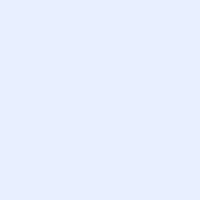 4a. Teknisk specifikation – Säkerhetskrav Trepunktsbälte fasta sittplatser passagerare		 Brandsläckare
 Tvåpunktsbälte fällbara sittplatser passagerare		 Förbandslåda
 Trepunktsbälte förarplats			 Aut släckningssystem motorrum
 Förarbälte möjligt att justera i höjdled			 Dörrbromskrav
 Audiell och visuell bältespåminnare			 Vinterdäck
------------------------------------------------------------------------------	 Yttre skolskyltar front och bak
 Kameraöverv. Passagerare			 Extra backlampor	
 Plats för kameraöverv. av föraren			 Alkolås
 Möjlighet för föraren att övervaka inre utrymmet		 Överfallslarm förarplats
 Övervakningsmöjlighet av yttre yta framför framdörr	 Kommunikation på förarplats med handsfree lösning4b. Teknisk specifikation – Tillgänglighet Rullstolsramp				 Utvändig högtalare vid ingångsdörr
 Nigningsfunktion				 Möjlighet till manuella utrop från förarplats
 Bakåtvänd rullstolsplats ryggplatta			 System för hållplatsutrop med god hörbarhet
 Bakåtvänd rullstolsplats vältskydd			------------------------------------------------------------------------
 Bakåtvänd rullstolsplats hjulstopp			 Röda stoppknappar med vit text och gula knapphus
------------------------------------------------------------		 Stoppsystem med audiell och visuell funktion
 Kontrastmarkering signalgult trappsteg		 Blåa påkallaknappar med vit text och gula knapphus
 Kontrastmarkering signalgult podester		 Påkallasystem med 3-tonsignal för förare & resenär
 Kontrastmarkering ledstänger			-------------------------------------------------------------------------
 Kontrastmarkering handtag			 Armstöd mot mittgång vid reserverade sittplatser
4c. Teknisk specifikation – Komfort 80mm tjocklek sittdyna fasta säten			
 Höga ryggstöd			
 Armstöd mot mittgång fasta säten				
----------------------------------------------------------------		
 God sikt genom fönster för alla passagerare		
 Värme/friskluftsanordning			
 Luftkonditionering (AC)
4d. Teknisk specifikation – Övrigt  Ljusa innerväggar ej tygbeklädda			
 Ljust innertak ej dominerande av tygbeklädnad		
 Ljust halksäkert golv				
 Blått stolstyg utan logotyper			
 Tidtabellshållare med minst 6st A6 fack
 Papperskorg vid varje dörröppning
 Flagghållare höger och vänster takfront		5. Eventuella noteringar6. Godkännande och signeringFordonet Godkänt:Sign/datum trafikföretaget:			Sign/datum Västtrafik: 			Sign/datum Västtrafik:
				       		
				      		 